 «Бухарский государственный медицинский институт имени Абу Али ибн Сино» Министерства здравоохранения Республики УзбекистанСТУДЕНЧЕСКОЕ НАУЧНОЕ ОБЩЕСТВОГлубокоуважаемые коллеги!Приглашаем Вас принять участие в27-Й МЕЖДУНАРОДНОЙ НАУЧНОЙ КОНФЕРЕНЦИИ 
СТУДЕНТОВ И МОЛОДЫХ УЧЁНЫХ 
«МОЛОДЁЖЬ И НАУКА», 
ПОСВЯЩЁННОЙ 29-ЛЕТИЮ БУХАРСКОГО ГОСУДАРСТВЕННОГО МЕДИЦИНСКОГО ИНСТИТУТА ИМЕНИ АБУ АЛИ ибн СИНО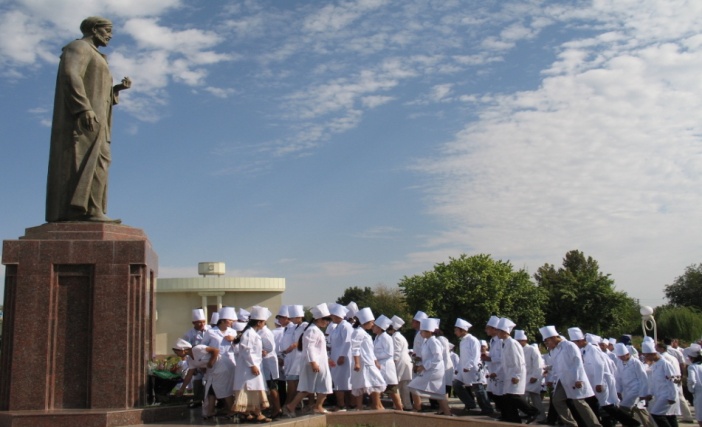 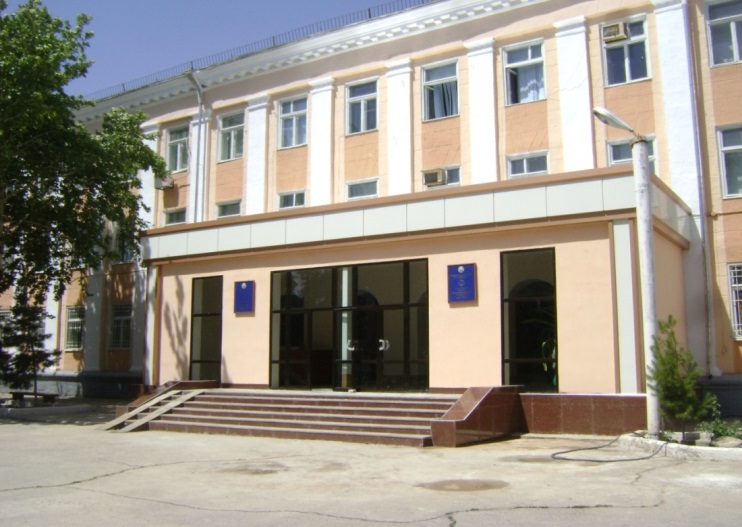 23-24 мая 2019 г. 
г. Бухара, Узбекистан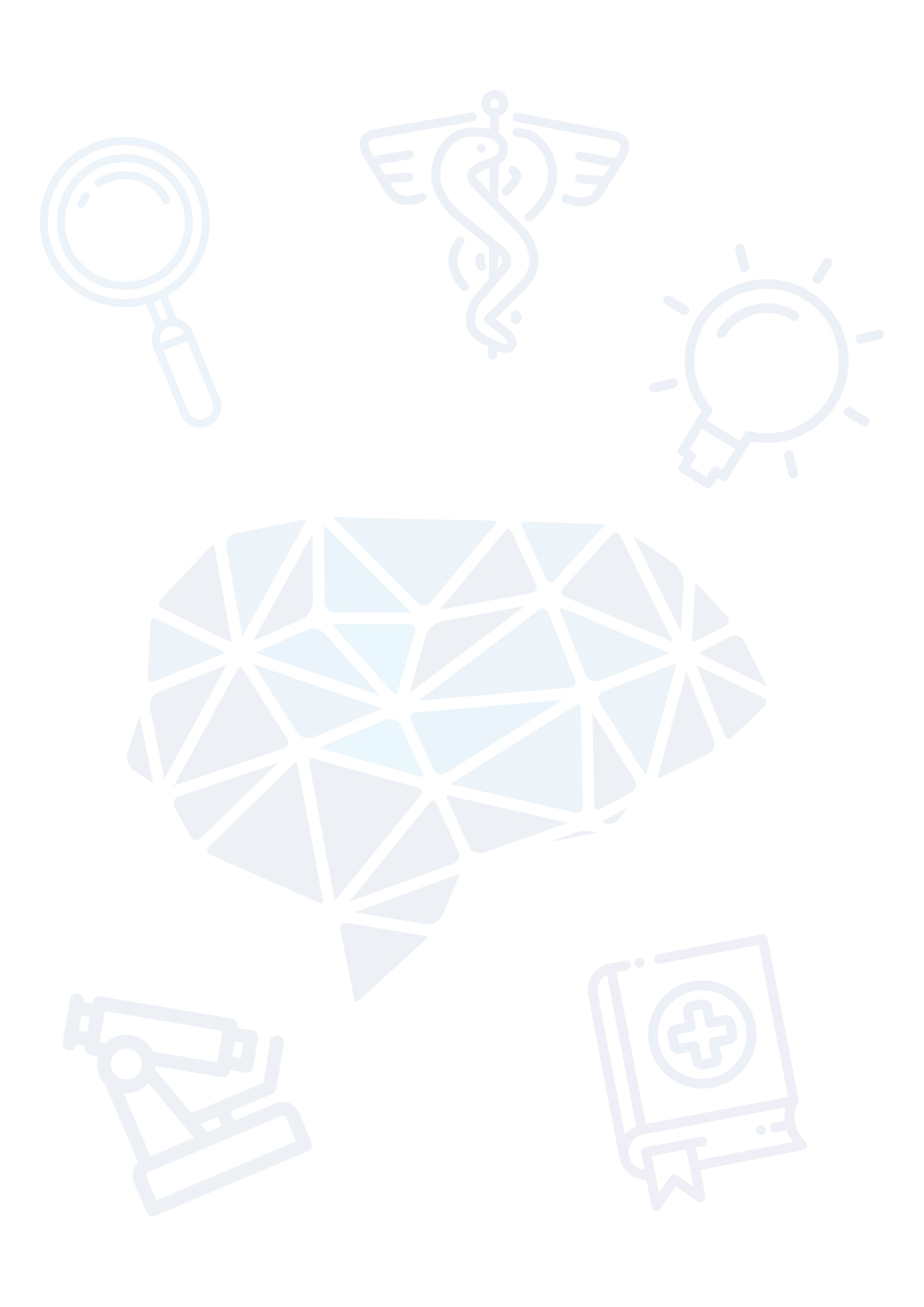 23-24 мая 2019 года состоится 27-я Международная научная конференция студентов и молодых учёных «Молодёжь и наука», посвящённая 27-летию Бухарского государственного медицинского института имени Абу Али ибн Сино.	Языки конференции: узбекский, русский, английскийТребования к докладу: регламент 15 минут, мультимедийная презентацияЦель мероприятий – обсуждение современных проблем медицины.В ходе конференций планируется проведение секционных и пленарных заседаний, издание сборника научных трудов, в котором будут опубликованы работы студентов и молодых учёных. Принять участие в конференции могут студенты, молодые докторанты (аспиранты, интерны), магистранты, резиденты ординатуры.ПЛАН РАБОТЫ27-я МЕЖДУНАРОДНАЯ НАУЧНАЯ КОНФЕРЕНЦИЯ 
СТУДЕНТОВ И МОЛОДЫХ УЧЁНЫХ 
«МОЛОДЁЖЬ и НАУКА», 
ПОСВЯЩЁННАЯ 29-ЛЕТИЮ БУХАРСКОГО ГОСУДАРСТВЕННОГО МЕДИЦИНСКОГО ИНСТИТУТА ИМЕНИ АБУ АЛИ ибн СИНО23 мая (четверг)09:00 – главный                                   – регистрация участников;             корпус БухГМИ10:00 – актовый зал БухГМИ            – первое пленарное заседание;12:00 – аудитории кафедр                 – секционные заседания.24 мая (пятница)11:00 – главный                                 – регистрация участников;             корпус БухГМИ        12:00 – актовый зал БухГМИ         –  второе пленарное заседание,                                                                     подведение итогов конференции                                                                      и научно-исследовательской                                                                      работы студентов и                                                                       молодых учёных.Планируемая тематика 27-й Международной научной конференции студентов и молодых учёных 
«Молодёжь и наука и современность», посвящённой 27-летию Бухарского государственного медицинского института имени Абу Али ибн Сино:1. Экспериментальные и прикладные вопросы физиологии.2. Иммунный гомеостаз в условиях патологии.3. Проблемы клинической иммунологии и аллергологии, микробиологии, инфекционных болезней.4. Медицинская генетика и экология.5. Хирургия органов брюшной и грудной полостей, кровеносных сосудов и опорно-двигательного аппарата. Неотложная хирургия.6. Актуальные проблемы патологии внутренних органов.7. Экспериментальная фармакология.8. Актуальные проблемы неврологии, психиатрии, клинической психологии.9. Вопросы акушерства и гинекологии.10. Актуальные вопросы педиатрии.11.Проблемы стоматологии, оториноларингологии и офтальмологии.12. Региональные аспекты охраны окружающей среды и здоровья населения.13. Проблемы физического воспитания, спортивной медицины и медицинской реабилитации.14. Морфогенез и регенерация.15. Актуальные вопросы патологической анатомии, судебной медицины и судебно-медицинской экспертизы.16. Научно-практические проблемы фармации.17. Актуальные вопросы дерматовенерологии и косметологии.18. Проблемы биотехнологии и биомедицинской инженерии.19. Актуальные проблемы гуманитарных наук и теоретико-методологические вопросы естествознания и медицины.20. Клинико-психологические и социальные аспекты здоровья человека.21. Язык. Общество. Культура.22. Актуальные вопросы сестринского дела.23. Антикризисное управление в здравоохранении.24. Достижения и проблемы симуляционного обучения в медицине.25. Actual problems of medicine and pharmacy.26. Актуальные вопросы медицины и фармации. Медико-фармацевтический колледж.27. Инновационные подходы к коммерциализации научных разработок в сфере медицины.ФОРМЫ УЧАСТИЯ В КОНФЕРЕНЦИЯХ1. Публикация материалов и выступление с устным докладом.2. Публикация материалов и выступление со стендовым докладом.3. Только публикация материалов.4. Только устный или стендовый доклад.Материалы конференции будут размещены на сайте БухГМИ (www.bsmi.uz) Регистрационная формаФИОМесто учебыФорма участия (очная, заочная), указать название секции.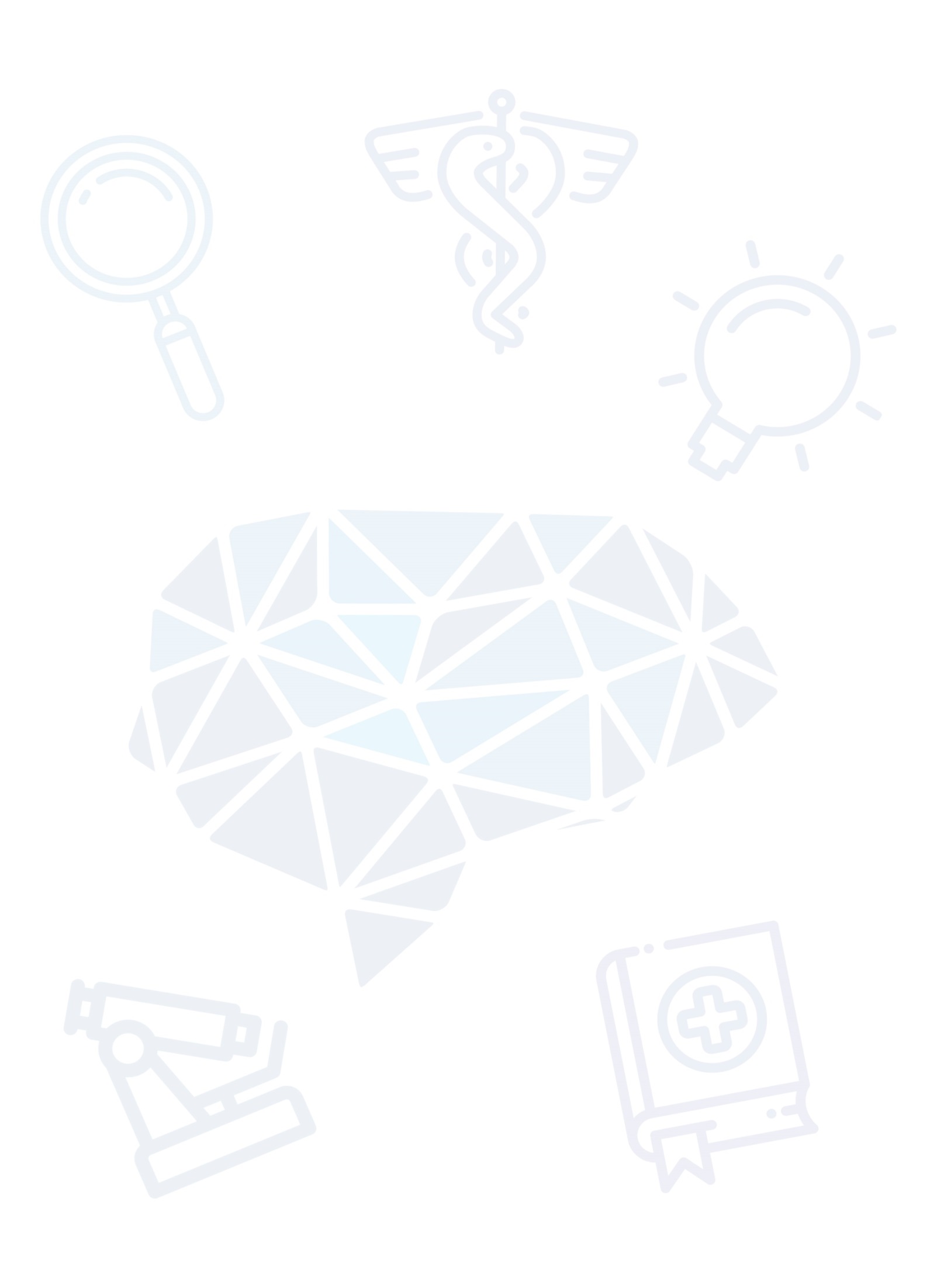 Для участия в конференции с докладом необходимо:- Кафедрам Бухарского государственного медицинского института– определить участие кружковцев в указанных секциях и подать заявку
до 10 апреля 2019 г.в Совет СНО в соответствии с формой приложения 2
в печатном и электронном вариантах (на флеш карте или на e-mail (sno_bsmi2019@bk.ru). В теме письма необходимо указать 
«Заявка СНК»;- Иногородним участникам – до 20 апреля 2019г. заполнить регистрационную форму.После получения заявок Совет СНО формирует программу конференции.Требования к оформлению материалов.Статьи для публикации в Сборнике материалов 27-ой Международной научной конференции студентов и молодых учёных «Молодёжь и наука», посвящённой 29-летию Бухарского государственного медицинского института принимаются до 20 апреля 2019 г.электронный вариант статьи объемом до 3 страниц (формат .doc; название файла – кириллицей по фамилии первого автора (иванов.doc, иванов1.doc, если от одного автора несколько тезисов));Требования к оформлению статьи:Размер бумаги – А4 (210х297), ориентация - книжная;Поля – со всех сторон по 2 см;Шрифт – TimesNewRoman, размер шрифта (кегль) – 14;Абзацный отступ – 1,25 см, междустрочный интервал – одинарный (1);Выравнивание текста – по ширине;Отсутствие выделений (курсив, полужирный); Допускается использование таблиц, рисунков, диаграмм.При наличии списка литературы- ссылки на включенные в список литературы работы приводятся в квадратных скобках [1, 5, 8].Редколлегия оставляет за собой право не включать в сборник статьи, не отвечающие указанным требованиям!От одного автора принимается не более 3 работ! Одна работа может иметь не более 5 авторов. Авторы и научный руководитель несут полную ответственность за предоставленные материалы.УЧАСТИЕ В КОНФЕРЕНЦИИ, ПУБЛИКАЦИЯ И РАССЫЛКА ЭЛЕКТРОННОЙ ВЕРСИИ СБОРНИКА БЕСПЛАТНАЯ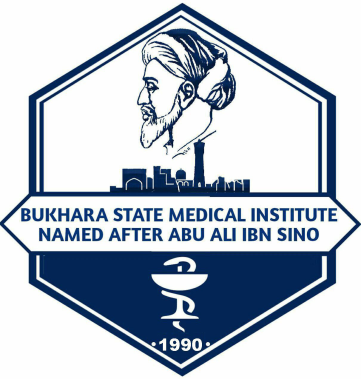 